Circuit 1° étape Bouglon(GRANDE BOUCLE)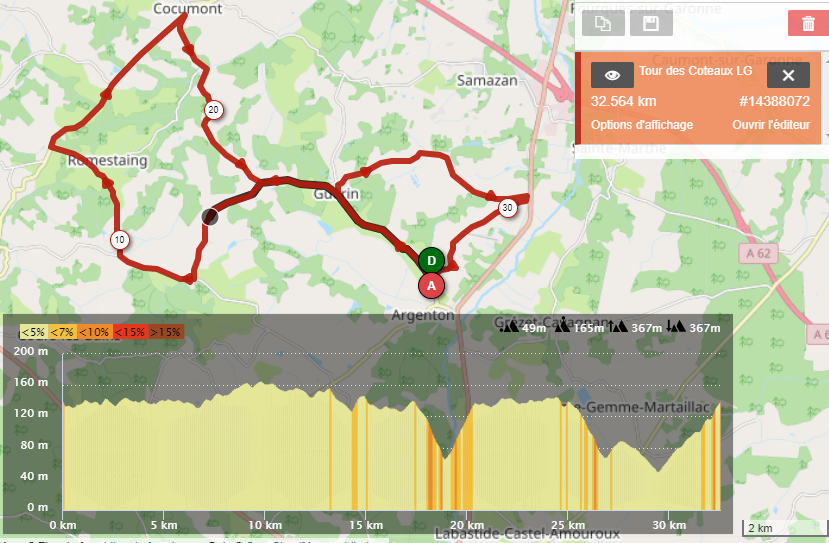 Circuit  CLM Individuel (15 kms)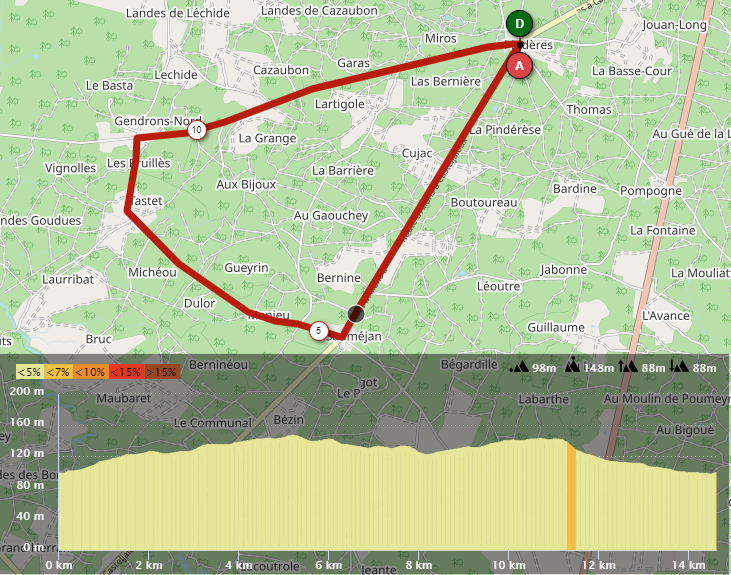 Départ à partir de 14heures puis toutes les 30 secondesRèglementEpreuve ouverte aux 1°,2°, 3°, 4° et Féminines UFOLEP. L’épreuve est soumise au règlement national des épreuves à étapes, un classement scratch au temps sera établi à l’issue des deux étapes. Pour les féminines elles seront regroupées en 4° catégorie, celles qui possèdent un carton de 3° ; de 4° et de féminines, un classement spécifique leurs sera réservé.RécompensesLes trois premiers de chaque catégorie seront récompensés à chaque demi-étape                             1°- coffret du terroir- gerbe                    2°- coffret  3 bouteilles 3°- Magnum         Classement général                                 1°- trophée –Jambon- Maillot  de leader2°-coffret 3 bouteilles3°-coffret 3 bouteilles                         4°-Magnum côtes du Marmandais5°- confit de canard                               6°- 2 bouteilles cave du Marmandais                             7°-1 bouteille cave du Marmandais                              8°-1 bouteille cave du MarmandaisEngagementsEngagements A partir du 2 Avril,                   10 € par coureur pour les 2 épreuves non dissociables individuel ou en groupe via internet sur le site de la commission NationaleLien ;  https://www.ufolep-cyclisme.org/Site_Activites_Cyclistes/PAGE_main 